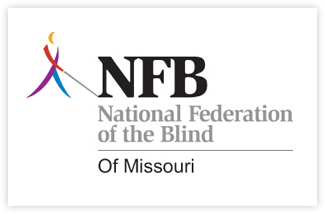 Missouri Association of Guide Dog UsersA proud Division of the National Federation of the BlindGuide Dog Seminar Registration Form Thank you for your participation in our seminar. Please take a moment to fill out this form and return it with payment by October 15, 2012.									NAME: First: _______________________ Last: ____________________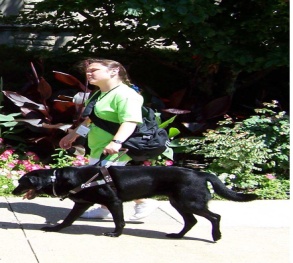 ADDRESS: Street: ________________________________City: __________________        State: ______              Zip: _________Phone: _____________________________  Email: _________________________How did you hear about the seminar?Flyer___ Family or friend___ Professional__ Guide dog handler__ Other___________________Please indicate if you are A guide dog handler__ Interested in getting a guide dog__ A professional__ Other_______________The fee for this seminar is $15 per person.. Please make checks payable to the Missouri Association of Guide Dog Users. All cash and checks should be mailed to:Missouri Association of Guide Dog Users35 Kassebaum Lane
Unit 104
St. Louis Mo 63129If you have any questions, please contact:Julie McGinnity- 314-610-7740 or email at kaybaycar@gmail.comDebbie Wunder- 573-874-1774 or email at debbiewunder@centurytel.net 